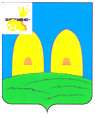 КОМИТЕТ  ОБРАЗОВАНИЯАДМИНИСТРАЦИИ МУНИЦИПАЛЬНОГО ОБРАЗОВАНИЯ«РОСЛАВЛЬСКИЙ РАЙОН» СМОЛЕНСКОЙ ОБЛАСТИП Р И К А Зот 29.12.2015 № 618О проведении тренировочного тестирования по технологииединого государственного экзаменаВ целях организации работ по подготовке к проведению государственной  (итоговой) аттестации выпускников в 2016 году и согласно договору, заключенному между областным государственным автономным учреждением  «Смоленский региональный  центр оценки качества образования» и Комитетом образования Администрации муниципального образования «Рославльский район» Смоленской области,п р и к а з ы в а ю: 1. Провести 15 января 2016 года в 12.00 часов на базе МБОУ «Средняя школа №10» тренировочное тестирование  по технологии  ЕГЭ по русскому языку.2. Директору МБОУ «Средняя школа №10» Л.Г.Когану обеспечить подготовку школы к проведению тренировочного тестирования.  3. Главному  специалисту отдела развития образования и муниципального контроля Рославльского комитета образования Чепёлкиной Т.Е. обеспечить организационно-технологическое сопровождение тренировочного тестирования.4. Директорам муниципальных бюджетных общеобразовательных учреждений  обеспечить участие в тренировочном тестировании всех выпускников 11-х классов, изъявивших желание.5. Ответственность за сохранение жизни и здоровья учащихся возложить на руководителей муниципальных бюджетных общеобразовательных учреждений.6. Контроль за исполнением настоящего приказа возложить на начальника отдела развития образования и муниципального контроля Рославльского комитета образования Тимофееву С.С.Заместитель Главы муниципального образования «Рославльский район» Смоленской области - председатель Комитета образования                                                    С.В.Филипченко